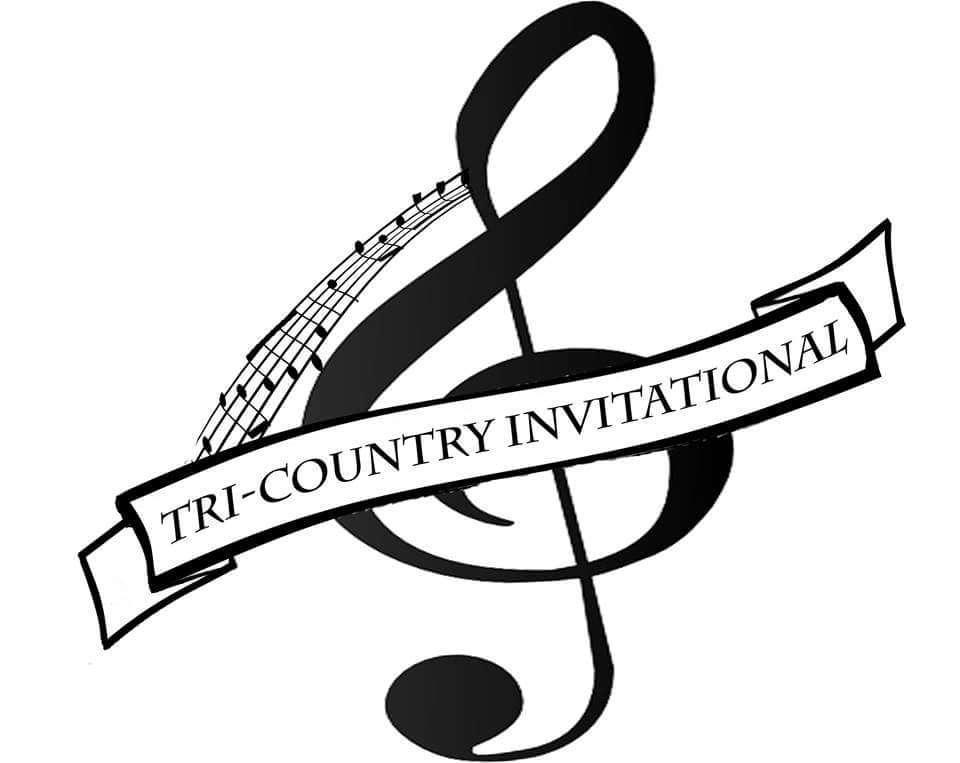 It is with great pleasure that we invite you to the 14th annual Tri-County Invitational Marching Band Festival. The festival will be September 29, 2018 at Chiefland Middle High School in Chiefland, Florida. Tri-County InvitationalThe Tri-County Invitational is traditionally a small band oriented festival that prides itself on creating an inspirational and positive musical experience for all students, directors, and spectators. However, this year we are opening up to 4A and 5A bands. We have chosen to create a prelims/finals competition for all size bands.Entries in the Tri-County Invitational are for bands in the 1A-5A classifications. Size will be determined by total number of performers and will adhere to class sizes used in FMBC State Championships. There will be a cap of 20 performing groups due to limited space.The festival will begin at approximately 9:00 a.m. beginning with the smallest classification and moving to the largest. Awards and critique will begin after the last band’s performance. Finals will begin approximately 6:00 p.m. with awards after Chiefland’s exhibition performance. The finals performance order will be the last 5 in (by overall score), followed by the winners of each class (by overall score)A variety of awards will be distributed, which include: Place in Class, Caption awards for Proficient, Superior, and Distinguished ratings, Best in Class awards, Best Overall awards, 2nd Runner-up, 1st Runner-up, and Grand Champion specialty trophies.FMBC format of rules will be in effect for this festival. Performance placement is chosen by the earliest postmark on the returned application.A festival fee of $150.00 will be assessed to each band, checks payable to CMHS Band. Festival fee is non-refundable.AWARDSAll Bands Will Receive Participation PlaquesProficient RatingsSuperior RatingsDistinguished RatingsMusicVisualGeneral EffectPercussionAuxiliary\ColorguardBest in ClassMUSICM&MGEPERCUSSIONAUXILLARY\GUARDBest OverallMusicM&MGEPercussionAuxiliary/GuardSpecial Trophies for 2nd Runner-up, 1st Runner-up, and Grand ChampionTri-CountyInvitational Please Write Legibly!! Director’s Name: _________________________ Name of Band: ___________________________ School Name: ____________________________ Band Website: ____________________________ School Address: ___________________________ ____________________________ Phone#: _________________________________ Director’s Cell: ____________________________ # of Performers: __________ Total #: _____________ Director’s email address _____________________________________Band Director Signature _____________________________________Please mail this application form and a non-refundable registration fee of $150.00 payable CMHS Band to: Chiefland Middle High School 808 North Main StreetChiefland, FL 32626 All entries must be received by September 14th.For further questions please do not hesitate to call Band Director: Chad Hodges @ 352-222-2213, or email @ chad.hodges@levyk12.orgWe look forward to seeing your band!